Спортивный зимний досуг «Поиграем вместе»     Целью данного мероприятия – формирование здорового образа жизни. В ходе зимних игр и соревнований у детей развивается умение играть в команде, действовать по сигналу и сообща. Воспитывать чувство коллективизма и взаимопомощи. В эстафете приняли участие дети подготовительных групп №8 и № 10. Эстафета включала в себя 5 этапов: «Пробеги змейкой», «Собери флажки», «Построй башню» (из шариков), «Прокати игрушку» (на ледянке), «Переправа». А так же отгадывание загадок по теме «зима», п/и «Снег, вьюга, сугроб». Дети принимали активное участие в соревнованиях, поддерживали и помогали друг другу. На мероприятии чувствовалась весёлая и дружелюбная атмосфера. Все ребята остались очень довольны. 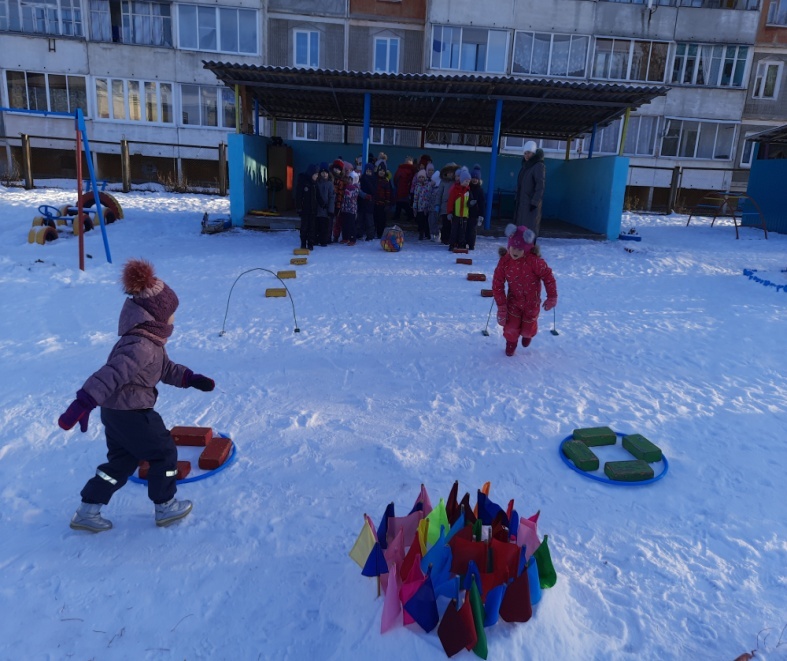 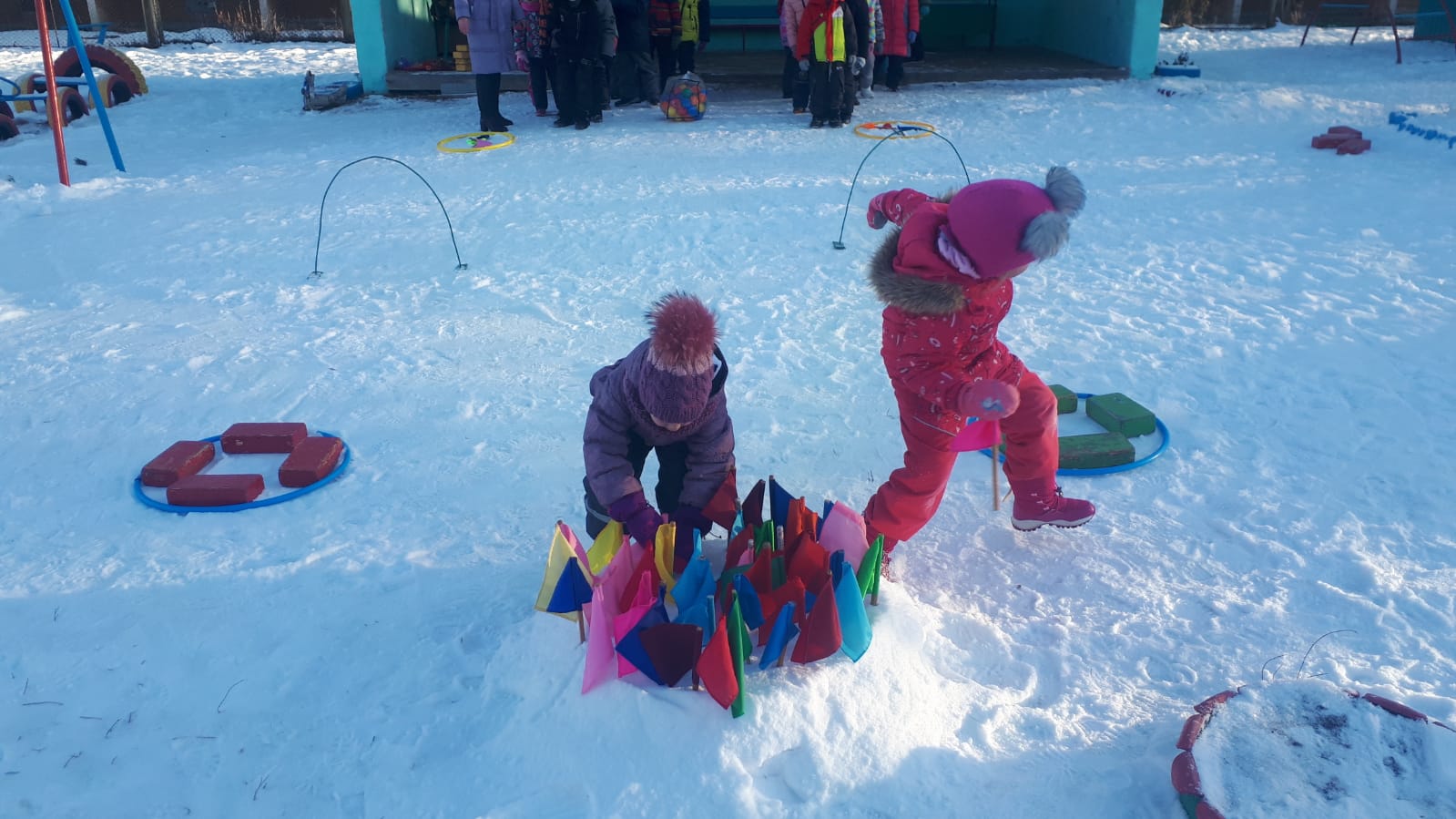 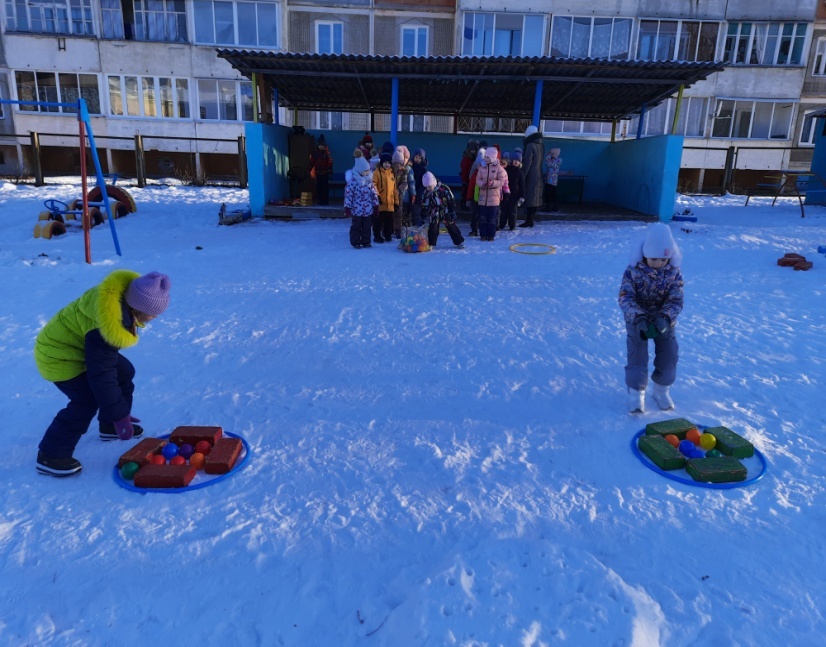 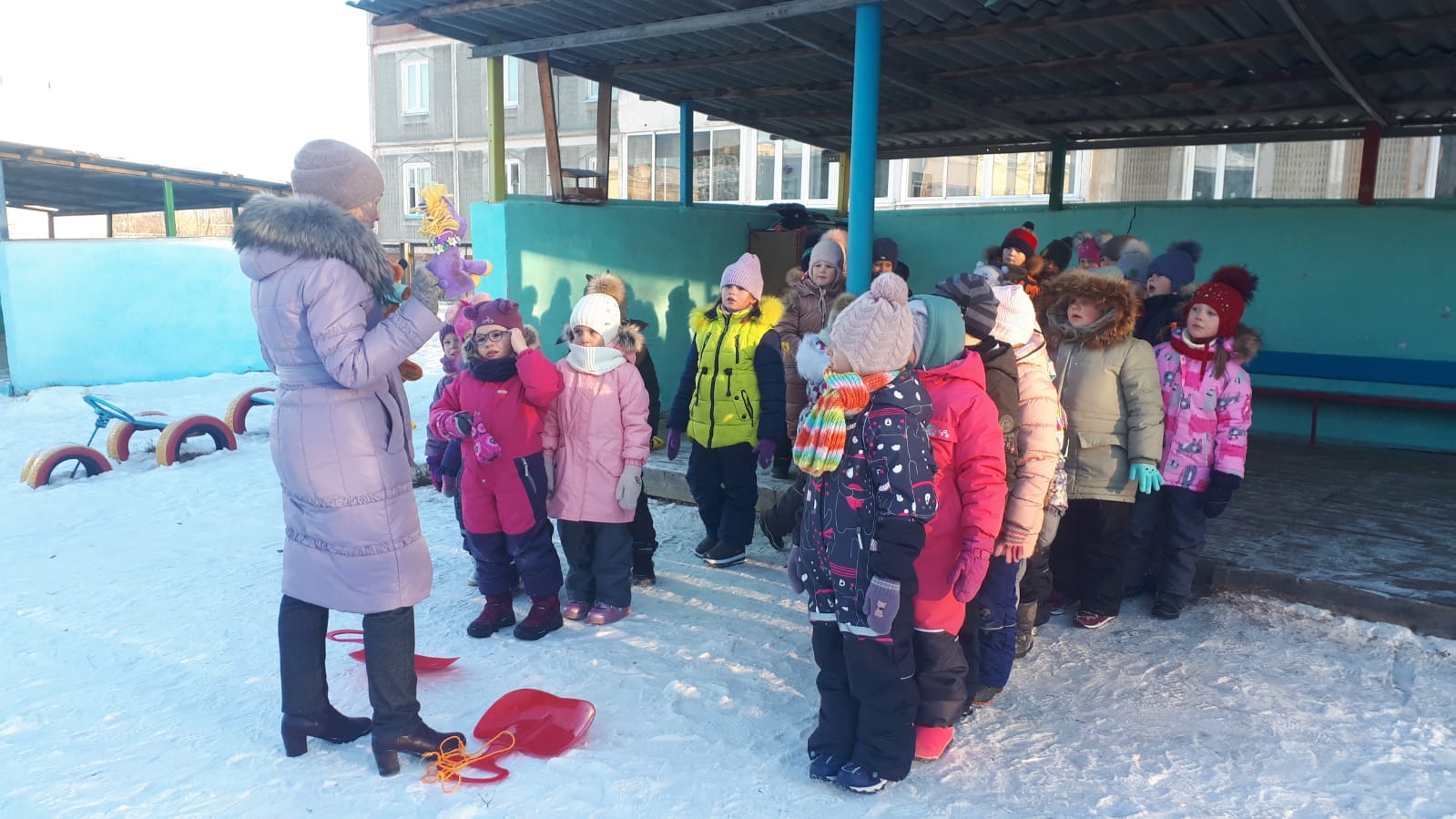 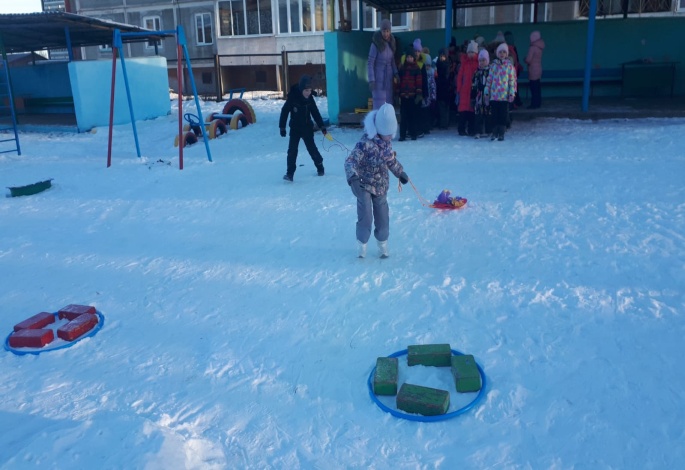 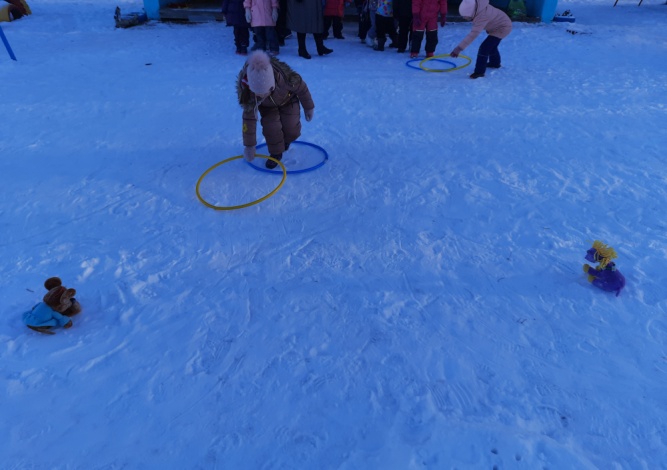 